Vasanth 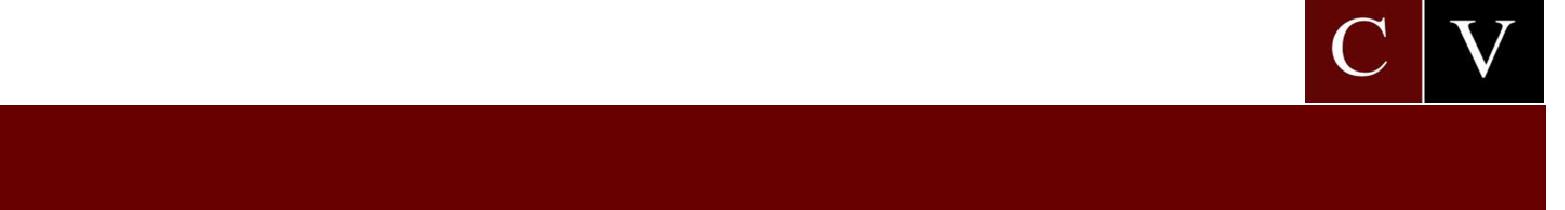 B.E. (Civil), M.Tech. (Structural Engineering)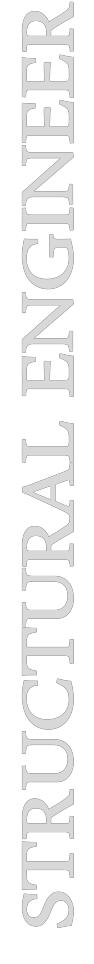 E-mail: vasanth.320011@2freemail.com Personal statement:An enthusiastic, driven and proactive Structural Engineer possessing a track record of projects delivered on-time. Having a strong technical background and a firm understanding of codes of practice in the field of expertise. Having experience of working on a several challenging and interesting projects within a variety of sectors including healthcare, education, industrial, commercial, residential and Precast.Roles & Responsibilities :Perform structural analysis, design and plan preparation for various structures.Perform routine engineering functions.Prepare sketches/drawings and design calculations.Assist in the development of technical specifications.Review shop drawings for conformance with architectural/contract plans.Prepare computer models & technical reports.Interface with client & project coordination with other disciplines in a professional manner.Perform research & site investigations based on the client/project requirement.Core Strengths :Good verbal and communication skills.Desired & ability to work in a team environment on challenging projects.Strong knowledge of Engineering Analysis & design softwares, IS, BS, ACI & other Codes.Diligent & always willing to learn.Designing the structural elements like Slab, Beam, Column, Footing, Retaining wall, UG Sump, STP, OHT, Helipads etc. as per IS codes, Bangladesh Codes, ACI etc.Projects Handled:Analysis & Design of Expansion of BIAL – Bangalore International Airport Ltd. – Bangalore.Analysis & Design of BMTC Bus Terminal, G+4+Terrace Floor for different loadings like Seismic, Wind, Fire Tender Vehicle Movement Load for GF Slab, Design of Beam Column, etc. – Commercial Building – BTM Layout, Bangalore.Analysis & Design of Christian Medical College Building, G+3+Terrace Floors, (Zone III – Ductile detaiing) for different loadings like Seismic, Wind, etc – Institutional/Healthcare Building - Neyyur, T.N.Analysis  &  Design  of  Library  &  Auditorium  Building  for  Christian  Medical  College,Basement+G+3+Terrace	Floors,	for	different	loadings	like	Seismic,	Wind,	etc	–Institutional/Healthcare Building - Neyyur, T.N.Analysis & Design of OT Building for Christian Medical College, 2 Basement+G+3+Terrace Floors, for different loadings like Seismic, Wind, etc – Institutional/Healthcare Building - Neyyur, T.N.Analysis & Design of Prestige Song of The South, for tendering, Later, proof checking of the same. A Real Estate Project on 33 acre land. A fully RCC Pier, Beam, Column, Slab Structure having 17 different towers up to 25 floors with Helipad, for seismic loadings – Prestige – Begur, Bangalore.Proof Checking of Prestige Lakeside Habitat, A Luxury Township Project on 102 acre land. A fully RCC Pier, Beam, Column, Slab Structure having 12 different towers up to 30 floors with Helipad for seismic loadings – Prestige – Whitefield-Sarjapur Road, Bangalore.Analysis & Design of Expansion of Industrial Building for Dhaka, Bangladesh, G+4+Terrace Floor for different loadings like Seismic, Wind. Design of structural elements as per Bangladesh Code, BS and ACI Codes– Industrial Building – Dhaka, Bangladesh.Analysis & Design of OHT for Thoothukudi Municipal Corporation, VMS Nagar for different loadings like Seismic, Wind and hydrodynamic pressures. Design of structural elements as per IS Codes – Infrastructure – VMS Nagar, TN.Analysis & Design of OHT for BTPS, KPCL, Kudithini, for different loadings like Seismic, Wind and hydrodynamic pressures. Design of structural elements as per IS Codes – Infrastructure – VMS Nagar, TN.Analysis & Design of Township development works for KPCL, Kudithini. A fully infrastructure development project for BTPS, Bellary. Design of structural elements as per IS codes – Township Project – Bellary, Karnataka.Aug 2014 – Nov 2014	- Trainee Design Engineer | Structural, TRC Worldwide Engineering Pvt. Ltd.,Understanding & Preparing the Structural model for the design of various Precast products using Different software packages like Bentley Presto, Vertex, Staad Pro V8i and E-Tabs v14.Designing the structural elements like DT Slab, Spandrel, Precast Columns, Footing, Shear wall design etc. as per ASCE 7-10, ACI-318-11, IBC-2012, PCI-318-11.Preparing the structural elements model in different software packages, to perform the lateral analysis and gravity analysis.Preparing the design reports for submission.Projects Handled:Analysis & Design of Fairfax, G+4 Floors Precast Car Parking Garage for seismic loadings.Aug 2013 – April 2014  - Trainee Design Engineer | Structural, Entask Consultancy Services Pvt. Ltd.,Preparing the Structural model for Towers, framing elements using Staad Pro V8i and E-Tabs v14.Advanced Analysis of the model to understand the behavior under various loading pattern.Designing the structural elements like Slab, Beam, Column, Footing, Retaining wall etc. as per IS codes.Projects Handled:Analysis & Design of Row Villa, G+4 Floors with Studio Apartment & Club House for seismic loadings–Renaissance (Nature Walk) – K.R.Puram, Bangalore.Analysis & Design of Club House for seismic loadings–Nambiar ballezea – K.R.Puram, Bangalore.Aug 2011- July 2012	- Project Engineer | Execution, Kris Cooper Consultancy Pvt. Ltd., Bangalore.Execution of civil works at site as per the drawing given by the consultants.Co-ordination with the architects, consultants & contractors.Quantity surveying & Checking.Quality control at the site.Projects Handled:SKL Hotel Pvt. Ltd., Phase-1, Near BIAL, Bangalore.Areas of interest:Design of RCC structures, Design of Precast structures, Design of Steel structures, Design of tall structures, Design of Hydraulic structures, Design of Offshore Structures.Publication(s):Vasanth Acharya, et.al., “Performance evaluation of multistory car parking structure under strength irregularities by push over analysis”, IJRET, vol.3, special issue 3, May 2014.I hereby declare that the above written particulars are true to the best of my knowledge and belief.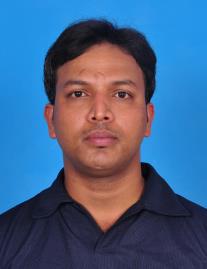 Software proficiency:Structural Engineering Software'sStructural Engineering Software's: STAAD Pro V8i, E-Tabs v2015, SAFE2015, SAP 2000 v14.Precast Engineering Software'sPrecast Engineering Software's: Presto, Vertex.Drafting Software: Auto CAD 2015.Project management software'sProject management software's: Primavera P6, Microsoft Project.Documentation Software'sDocumentation Software's: Microsoft Office Word, Excel, PowerPoint.Employment history: Total work experience - 3 years in Design + 1 year in Execution: Total work experience - 3 years in Design + 1 year in ExecutionNov 2014 – Present- Assistant Design Engineer | Structural, STUP Consultants Pvt. Ltd., Bangalore.- Assistant Design Engineer | Structural, STUP Consultants Pvt. Ltd., Bangalore.-   1 Basement + 1 mezzanine + Ground + 4 typical floors + Terrace with-   1 Basement + 1 mezzanine + Ground + 4 typical floors + Terrace with-   1 Basement + 1 mezzanine + Ground + 4 typical floors + Terrace withswimmingpool.  Totalbuilt up area of 17000 sq. ft.built up area of 17000 sq. ft.Academic details:Master of Technology- June 2014 - Manipal Institute of Technology, Manipal.- June 2014 - Manipal Institute of Technology, Manipal.- June 2014 - Manipal Institute of Technology, Manipal.Grade (CGPA)- 7.3P.G. dissertation work- “Influence of mass and strength on the performance of RC structures- “Influence of mass and strength on the performance of RC structures- “Influence of mass and strength on the performance of RC structures- “Influence of mass and strength on the performance of RC structuresby using push over analysis”, under the guidance of Mr. Suresh H.L.by using push over analysis”, under the guidance of Mr. Suresh H.L.by using push over analysis”, under the guidance of Mr. Suresh H.L.by using push over analysis”, under the guidance of Mr. Suresh H.L.(Director,  CivilTech Pvt.  Ltd., Bangalore)  and Mr.Tech Pvt.  Ltd., Bangalore)  and Mr.ShivanandaS.M.(StructuralEngineer, Geo-Data, Bangalore).Engineer, Geo-Data, Bangalore).Bachelor of Engineering- June 2011 - BMS College of Engineering, Bangalore.- June 2011 - BMS College of Engineering, Bangalore.- June 2011 - BMS College of Engineering, Bangalore.Grade- 70.00% (Distinction)- 70.00% (Distinction)U.G. Project work-  “Performance  evaluation  of  light  weight  aggregate  concrete  in-  “Performance  evaluation  of  light  weight  aggregate  concrete  in-  “Performance  evaluation  of  light  weight  aggregate  concrete  in-  “Performance  evaluation  of  light  weight  aggregate  concrete  indifferent curing regimes”, under the guidance of Dr. S.Girish, Professor,different curing regimes”, under the guidance of Dr. S.Girish, Professor,different curing regimes”, under the guidance of Dr. S.Girish, Professor,different curing regimes”, under the guidance of Dr. S.Girish, Professor,Dept. of Civil Engineering, BMSCE Bangalore.Dept. of Civil Engineering, BMSCE Bangalore.Diploma in Civil Engineering- June 2008 – Karnataka Polytechnic, Mangalore.- June 2008 – Karnataka Polytechnic, Mangalore.- June 2008 – Karnataka Polytechnic, Mangalore.Grade- 72.32%Salary & Notification period:Present salary: 5.4 L.P.A.Notification Period: 30 daysPersonal information:Date of Birth: 14-04-1987Marital status: SingleBlood Group: B +veNationality: IndianLanguages known: English, Hindi, KannadaHobbies: Internet surfing, reading, listening to musicDeclaration: